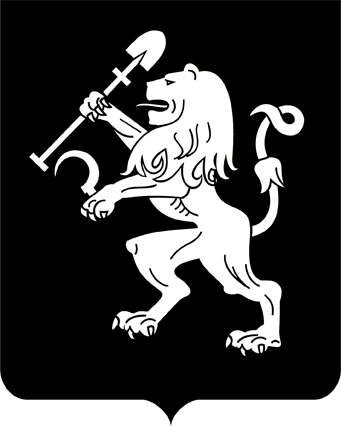 АДМИНИСТРАЦИЯ ГОРОДА КРАСНОЯРСКАПОСТАНОВЛЕНИЕО внесении изменений в постановление администрации города от 01.09.2021 № 673На основании обращения общества с ограниченной ответствен-ностью «СПЕЦПРОМСТРОЙ-К1» (ОГРН 1182468018160), в соот-ветствии со ст. 45, 46 Градостроительного кодекса Российской Федерации, ст. 16 Федерального закона от 06.10.2003 № 131-ФЗ «Об общих принципах организации местного самоуправления в Российской Федерации», руководствуясь ст. 41, 58, 59 Устава города Красноярска, ПОСТАНОВЛЯЮ:1. Внести в постановление администрации города от 01.09.2021              № 673 «О подготовке проекта внесения изменений в проект межевания территории центральной левобережной части города Красноярска и рай-она «Удачный» в части земельных участков с условными номера-                 ми 1.41.280, 3.21.52, 3.21.53, 3.21.67, 3.Т.24, 3.Т.25, 3.Т.26, 3.Т.36, 4.2.7, 8.8.1, 9.57.3, 9.57.15, 9.57.18, 13.7.21, 13.7.30» следующие изменения:1) в наименовании распоряжения, преамбуле, пункте 1, приложении к распоряжению цифры «1.41.280, 3.21.52, 3.21.53, 3.21.67, 3.Т.24, 3.Т.25, 3.Т.26, 3.Т.36, 4.2.7, 8.8.1, 9.57.3, 9.57.15, 9.57.18, 13.7.21, 13.7.30» заменить цифрами «1.41.280, 3.21.52, 3.21.53, 3.21.67, 3.Т.24, 3.Т.25, 3.Т.26, 3.Т.36, 4.2.7, 8.1.15, 8.8.1, 8.9.23, 9.15.2, 9.15.26, 9.46.45, 9.46а.2, 9.46а.7, 9.57.3, 9.57.15, 9.57.18, 11.1.1, 13.7.21, 13.7.30»;2) в пункте 1 слова «в течение 120 дней с даты вступления в силу настоящего постановления» заменить словами «до 31.01.2022».2. Настоящее постановление опубликовать в газете «Городские            новости» и разместить на официальном сайте администрации города.3. Постановление вступает в силу со дня его официального опубликования.Глава города                                                                                 С.В. Еремин20.01.2022№ 38